Programme 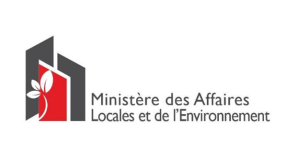 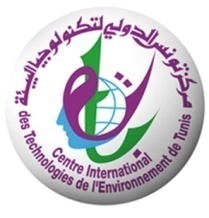 Journée sur la coopération Tuniso-TchèqueTraitement et valorisation des rejets urbains et industriels22 octobre 2019 au CITETHorairesThématiquesIntervenantsIntervenants8.30 - 9.30Accueil et enregistrement des participantsAccueil et enregistrement des participantsAccueil et enregistrement des participants8.30 - 9.30Cérémonie d'ouvertureM. Taoufik GARGOURI, le Directeur Général du CITET. S.E.M. Jan VYCITAL, l'Ambassadeur de la République Tchèque en Tunisie.M. Mokhtar HAMMAMI, le Ministre des Affaires Locales et de l'Environnement.Cérémonie d'ouvertureM. Taoufik GARGOURI, le Directeur Général du CITET. S.E.M. Jan VYCITAL, l'Ambassadeur de la République Tchèque en Tunisie.M. Mokhtar HAMMAMI, le Ministre des Affaires Locales et de l'Environnement.Cérémonie d'ouvertureM. Taoufik GARGOURI, le Directeur Général du CITET. S.E.M. Jan VYCITAL, l'Ambassadeur de la République Tchèque en Tunisie.M. Mokhtar HAMMAMI, le Ministre des Affaires Locales et de l'Environnement.9.30 - 9.50La coopération Tuniso-tchèque. La coopération Tuniso-tchèque. M. Pavel Cerny, Ambassade de la République Tchèque en Tunisie9.50 - 10.10Le CITET et le transfert des écotechnologies: rôle et expérience. Le CITET et le transfert des écotechnologies: rôle et expérience. M. Fadhel M'Hiri, Directeur de transfert et innovation technologique10.10 - 10.30Expérience de la société ERC-TECH dans le domaine de la valorisation des déchets de construction et de démolition.Expérience de la société ERC-TECH dans le domaine de la valorisation des déchets de construction et de démolition.M. Petr MAREK, Directeur commercial de la société ERC-TECH10.30 - 11.50Pause caféPause caféPause café11.50 - 12.10Expérience de la société VITKOVICE - ENVI en matière des technologies de traitement et la valorisation des rejets (eaux usées, déchets organiques...).Expérience de la société VITKOVICE - ENVI en matière des technologies de traitement et la valorisation des rejets (eaux usées, déchets organiques...).Mme Michaela HLISNIKOVSKA, Directrice commerciale de la société VITKOVICE - ENVI12.10- 12.30Expérience de la société IN EKO TEAM dans le domaine de la conception et la production des équipements de traitement des eaux usées.Expérience de la société IN EKO TEAM dans le domaine de la conception et la production des équipements de traitement des eaux usées.Mme Eva KOMARKOVA, Directrice générale de la société IN EKO TEAM12.30 - 12.50Expérience de la société KUBICEK VHS dans le domaine de production des équipements industriels (eaux usées, agroalimentaire...)  Expérience de la société KUBICEK VHS dans le domaine de production des équipements industriels (eaux usées, agroalimentaire...)  M. Jakub SPICKA, Directeur commercial de la société KUBICEK VHS12.50 - 13.30Débat et échangesDébat et échangesDébat et échanges13.30 - 14.30DéjeunerDéjeunerDéjeuner14.30 - 16.30Rencontres B2BRencontres B2B